ПРОЕКТУКРАЇНА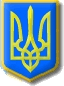 Нетішинська міська рада Хмельницької області Р І Ш Е Н Н Ядвадцять четвертої сесії Нетішинської міської радиVІІ скликання21.03.2017					Нетішин				      № 24/____Про передачу управлінню капітального будівництва виконавчого комітету Нетішинської міської ради функції замовника будівництва об’єктівВідповідно до статті 25, пункту 3 частини 4 статті 42 Закону України «Про місцеве самоврядування в Україні», Закону України «Про регулювання містобудівної діяльності», положення про управління капітального будівництва виконавчого комітету Нетішинської міської ради, затвердженого рішенням дев’ятої сесії Нетішинської міської ради VІІ скликання від 22 квітня 2016 року № 9/371, та з метою ефективного управління будівництвом об’єктів комунального призначення, скорочення їх термінів та своєчасного введення об’єктів в експлуатацію, у межах функцій органу місцевого самоврядування, Нетішинська міська рада    в и р і ш и л а:1. Передати управлінню капітального будівництва виконавчого комітету Нетішинської міської ради функції замовника будівництва наступних об’єктів:1.1. капітальний ремонт будівлі (покрівлі) житлового будинку по вул.Будівельників, 4 в м.Нетішин Хмельницької області;1.2. капітальний ремонт будівлі (покрівлі) житлового будинку по вул.Будівельників, 11 в м.Нетішин Хмельницької області;1.3. капітальний ремонт будівлі (покрівлі) житлового будинку по вул.Будівельників, 16 в м.Нетішин Хмельницької області;1.4. капітальний ремонт будівлі (покрівлі) житлового будинку по вул.Набережна, 13 в м.Нетішин Хмельницької області;1.5. капітальний ремонт будівлі (покрівлі) житлового будинку по вул.Набережна, 19 в м.Нетішин Хмельницької області;1.6. капітальний ремонт будівлі (покрівлі) житлового будинку по вул.Висоцького, 2 в м.Нетішин Хмельницької області;1.7. капітальний ремонт будівлі (покрівлі) житлового будинку по вул.Шевченка, 20 в м.Нетішин Хмельницької області;21.8. капітальний ремонт будівлі (покрівлі) житлового будинку по пр-ту.Незалежності, 23 в м.Нетішин Хмельницької області;1.9. капітальний ремонт ліфта П-320/8 в житловому будинку по вул.Набережна,25 (1-ий під’їзд) в м.Нетішин, реєстраційний №668 Хмельницької області (коригування).2. Зобов’язати балансоутримувача об’єкта комунальної власності територіальної громади міста Нетішин:2.1. передати управлінню капітального будівництва виконавчого комітету Нетішинської міської ради всі наявні документи, які засвідчують права замовника, проектну документацію, договірну, фінансову документацію, документацію пов’язану з проведенням процедур закупівель, обладнання та матеріали, що придбані для комплектації об’єкта, іншу інформацію, яка є важливою для об’єктів будівництва;2.2. забезпечити об’єкти будівництва водою, теплоенергією, електроенергією від діючих систем, мереж і установок.3. Зобов’язати управління капітального будівництва виконавчого комітету Нетішинської міської ради передати завершені будівництвом об’єкти, визначені у підпунктах 1.1.-1.9., балансоутримувачу.4. У разі необхідності, можливе коригування назви об’єкта при виконанні проектних робіт.5. Контроль за виконанням цього рішення покласти на постійну комісію міської ради з питань будівництва, архітектури, комунальної власності, приватизації та підтримки підприємництва (Кузів Р.М.).Міський голова									О.О.Супрунюк